Муниципальное бюджетное дошкольное образовательное учреждение«Детский сад присмотра и оздоровления № 46  «Светлячок»  г. Рубцовска   Алтайского края658222, г. Рубцовск, ул. Октябрьская, 19тел. (38557) 2-49-20, 2-49-81e-mail: detskiisad46@yandex.ru«Интересные и необычные поделки на тему театра для детей своими руками»                                                             Из опыта работы воспитателя                                                            МБДОУ «Детский сад  присмотра и                                                             оздоровления  № 46                                                             Дроздовой Евгении Анатольевны.                                                            «Светлячок» г. Рубцовска.Интересные и необычные поделки на тему театра для детей своими рукамиТеатр – это волшебный мир, в основе которого лежит такое понятное и близкое детям действие, как игра. Чем раньше ребенок познакомится с театральным искусством, способным незаметно обучать и развивать, тем богаче будут его эмоции.Привести впервые в театр можно ребенка в возрасте 2-3 лет. А потом сделать интересные поделки на тему «театр» и играть дома или в детском саду. Театрализованная игра нравится всем малышам.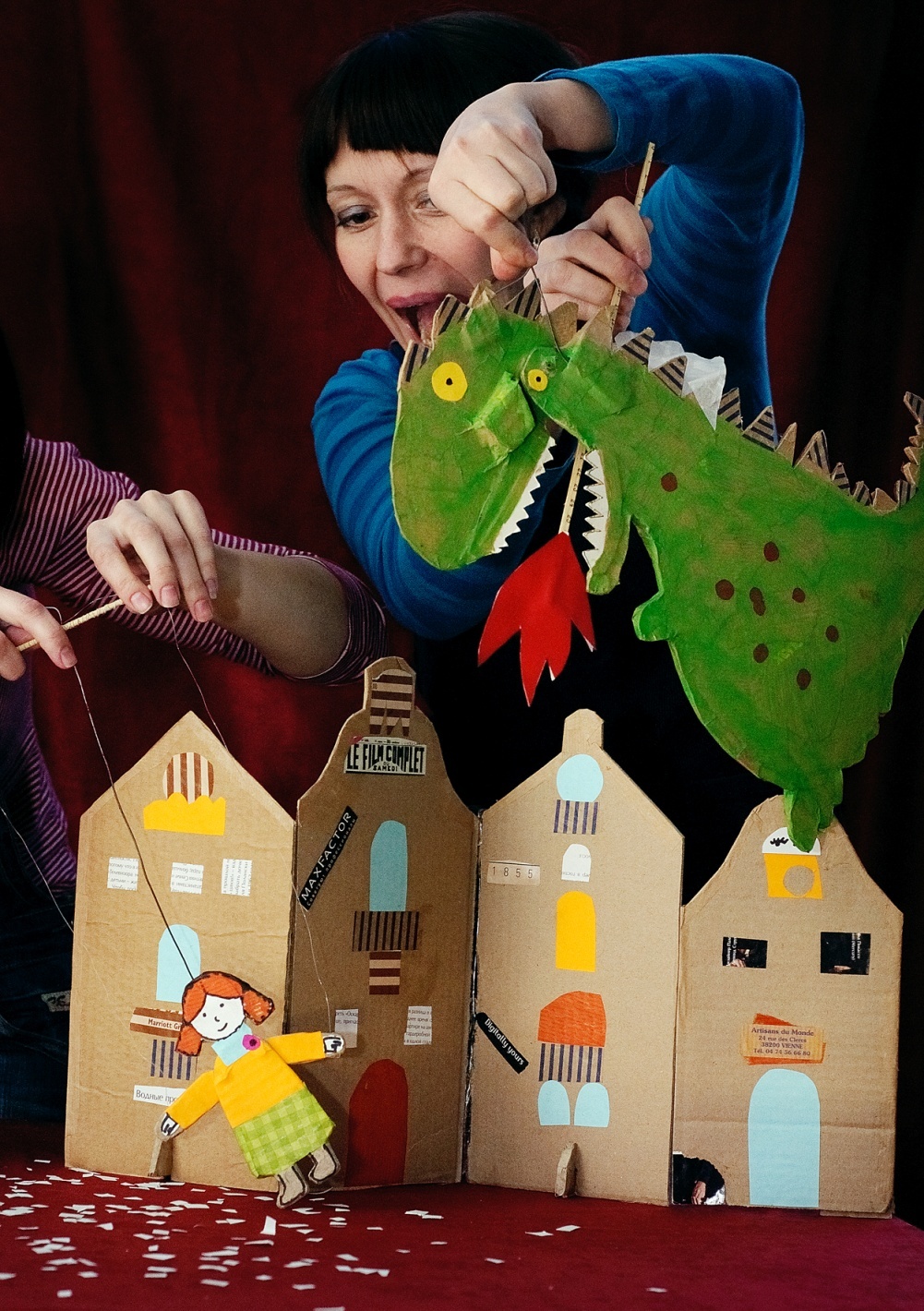 Кукольный театрКукольный театр помогает развивать у ребенка речь, воображение, мелкую моторику. Сделать своими руками домашний кукольный театр по силам каждому родителю, особенно если малыши будут участвовать в увлекательном процессе.Кукольный театр делают из разных подручных материалов, подойдут:бумага;одноразовая пластиковая посуда;фетр;рулончики от туалетной бумаги;носки;круглые коробки из-под сыра.Куклы в домашнем театре, сделанные своими руками, могут:надеваться на палец;надеваться на руку;быть стационарными.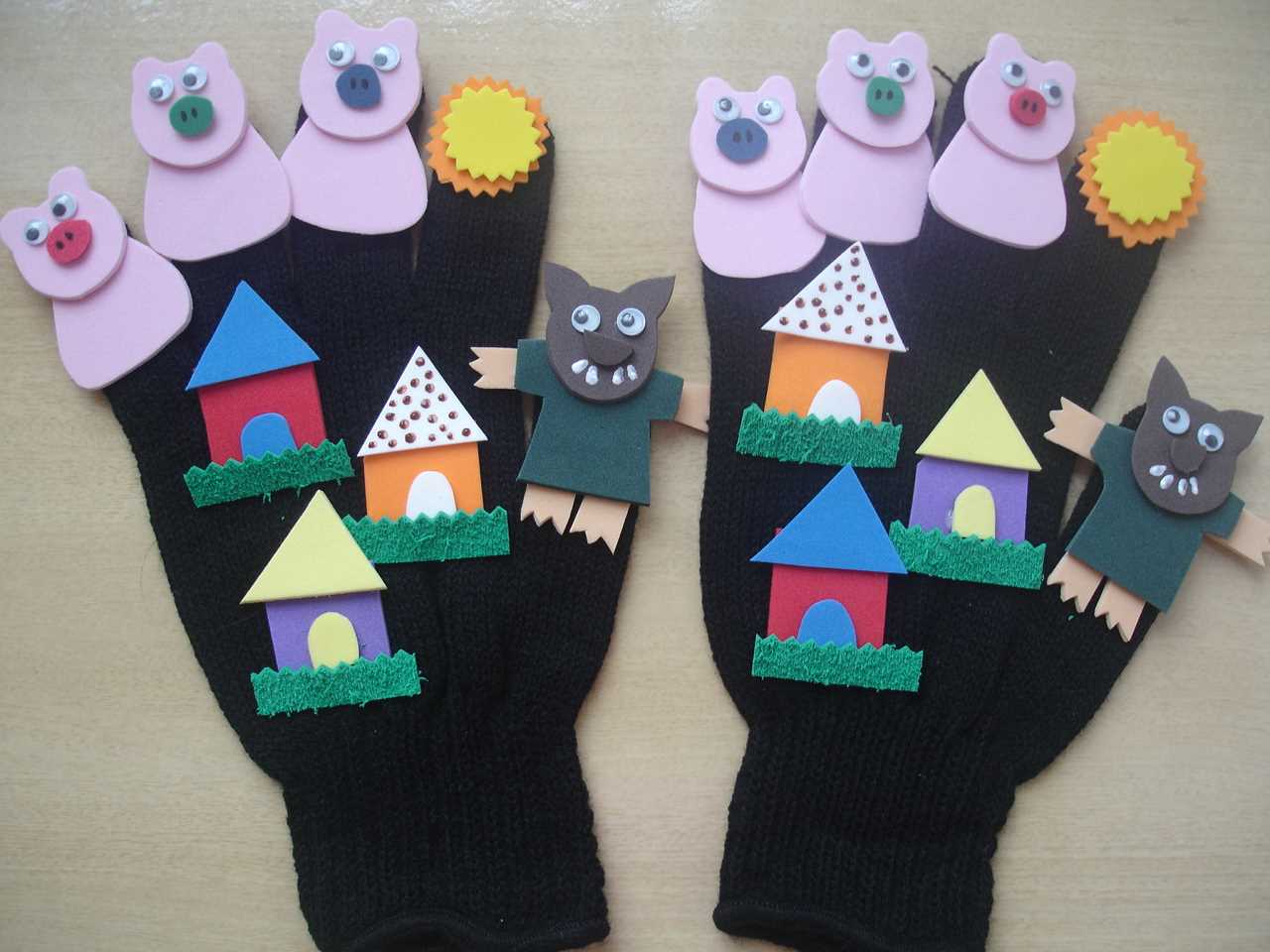 ФетровыйЭта плотная ткань отлично подходит для изготовления пальчикового кукольного театра. Потребуются:разноцветный фетр;ножницы, нитки, иголка;картон.Фетровые куклы должны быть размером с детский палец, поэтому надо приложить детскую руку и обвести ее. Пусть ребенок сам нарисует персонажей, маме или папе останется сделать из этого выкройку, перенести на фетр и сшить детали. Элементы лица или мордочки кукол можно приклеить.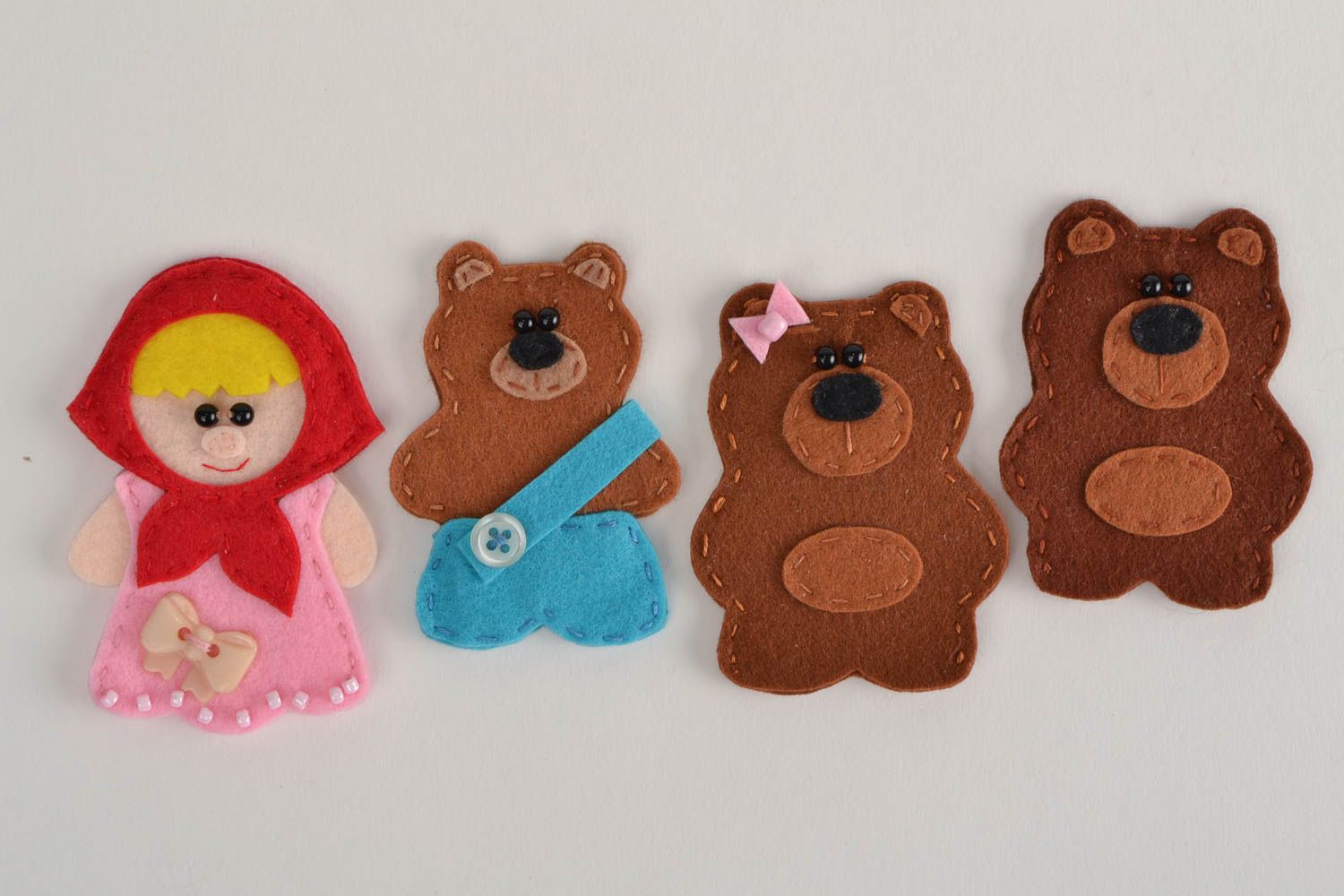 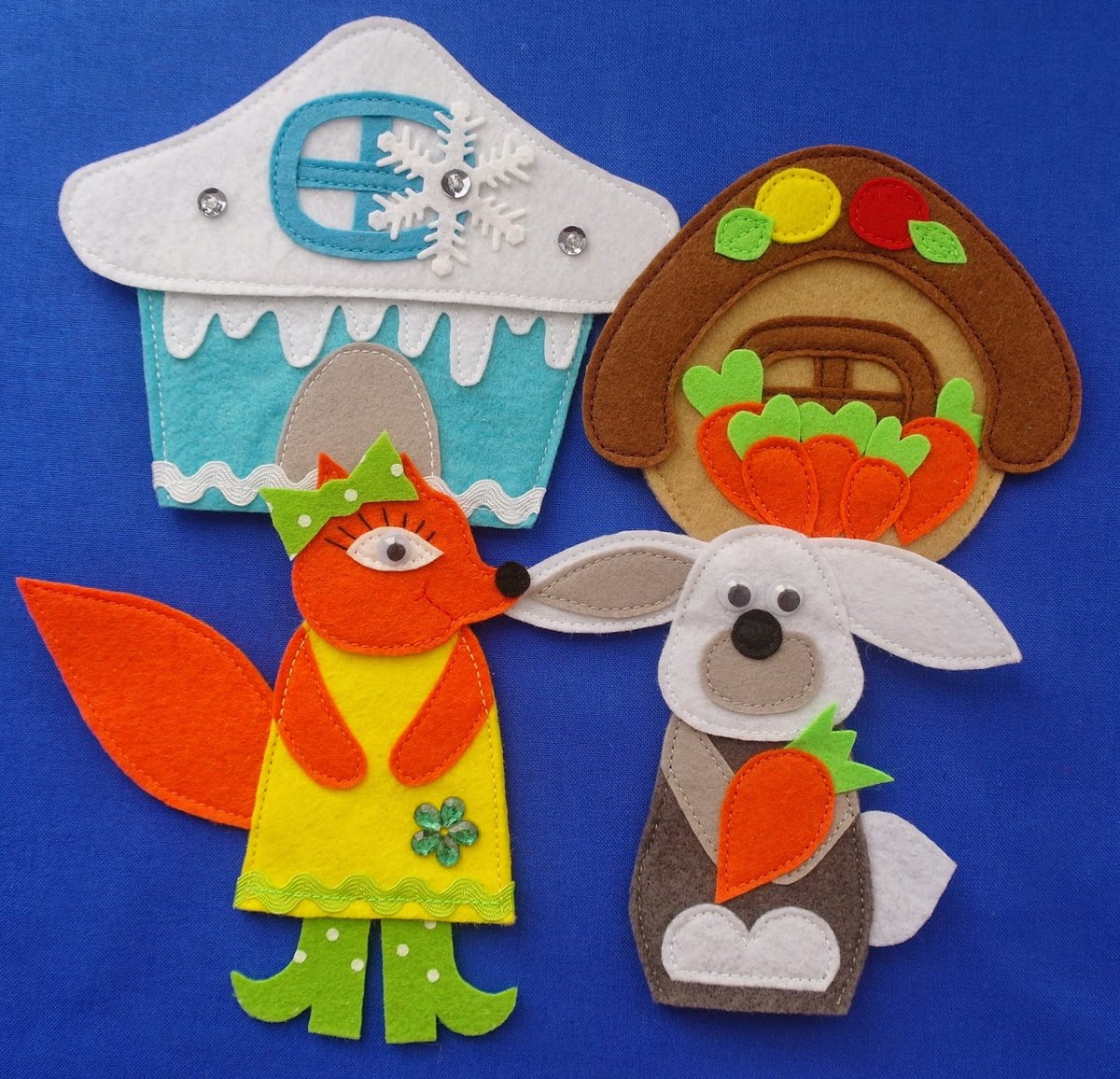 Фетровых театральных персонажей легко сшить.Декорации для такого театра делают, используя фетровые листы формата А4.Ход работы:Нарисовать выкройку-схему декорации (лес, домик, поле).Вырезать все детали, пришить их на лицевую сторону фетрового листа-основы.Сшить по трем сторонам вместе два листа: основу с декорацией и задник-лист фетра А4 без украшений.Через незашитую нижнюю сторону вставить лист картона, вырезанный по размеру. Снизу картон должен выступать на 5-7 см.Подогнуть излишек картона, чтобы получилась подставка.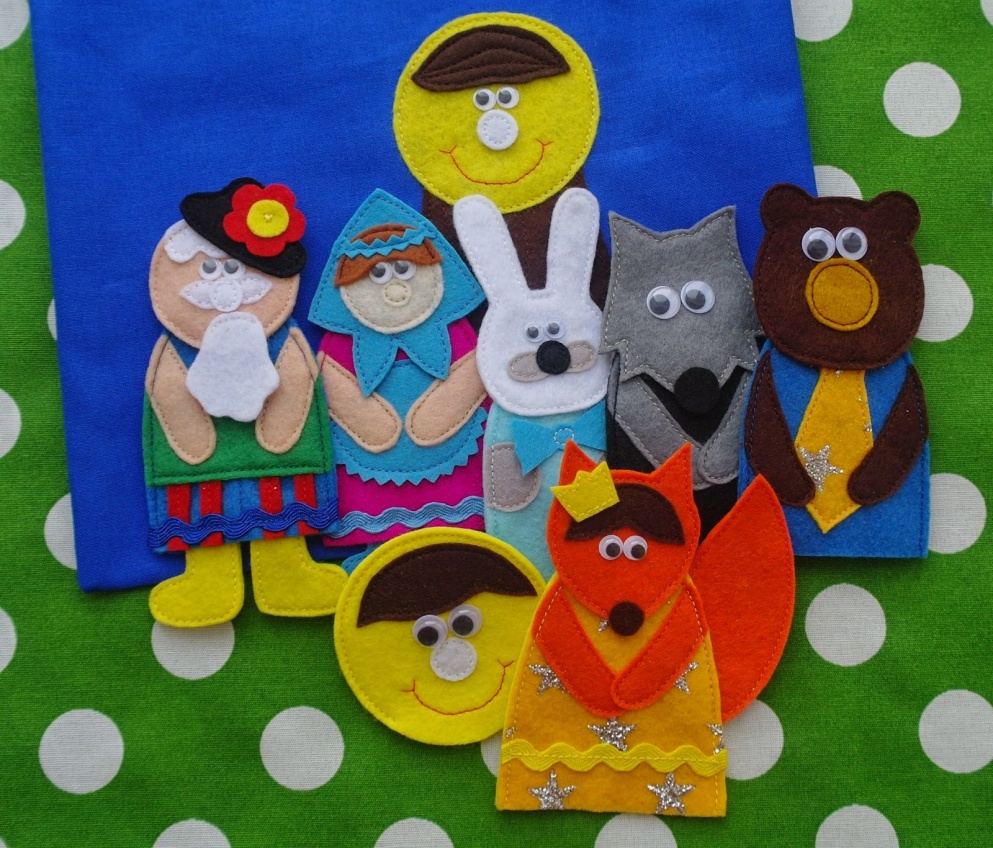 БумажныйЭто самый простой вариант изготовления кукольного театра своими руками.Вариант 1Нарисовать на листе плотной бумаги персонажей сказки. Вырезать их и с изнаночной стороны приклеить на коктейльные трубочки, палочки от мороженого, карандаши. В коробке из-под детских завтраков вырезать лицевую сторону, чтобы получился экран. В нижней части сделать прорезь, куда будут вставляться палочки с героями.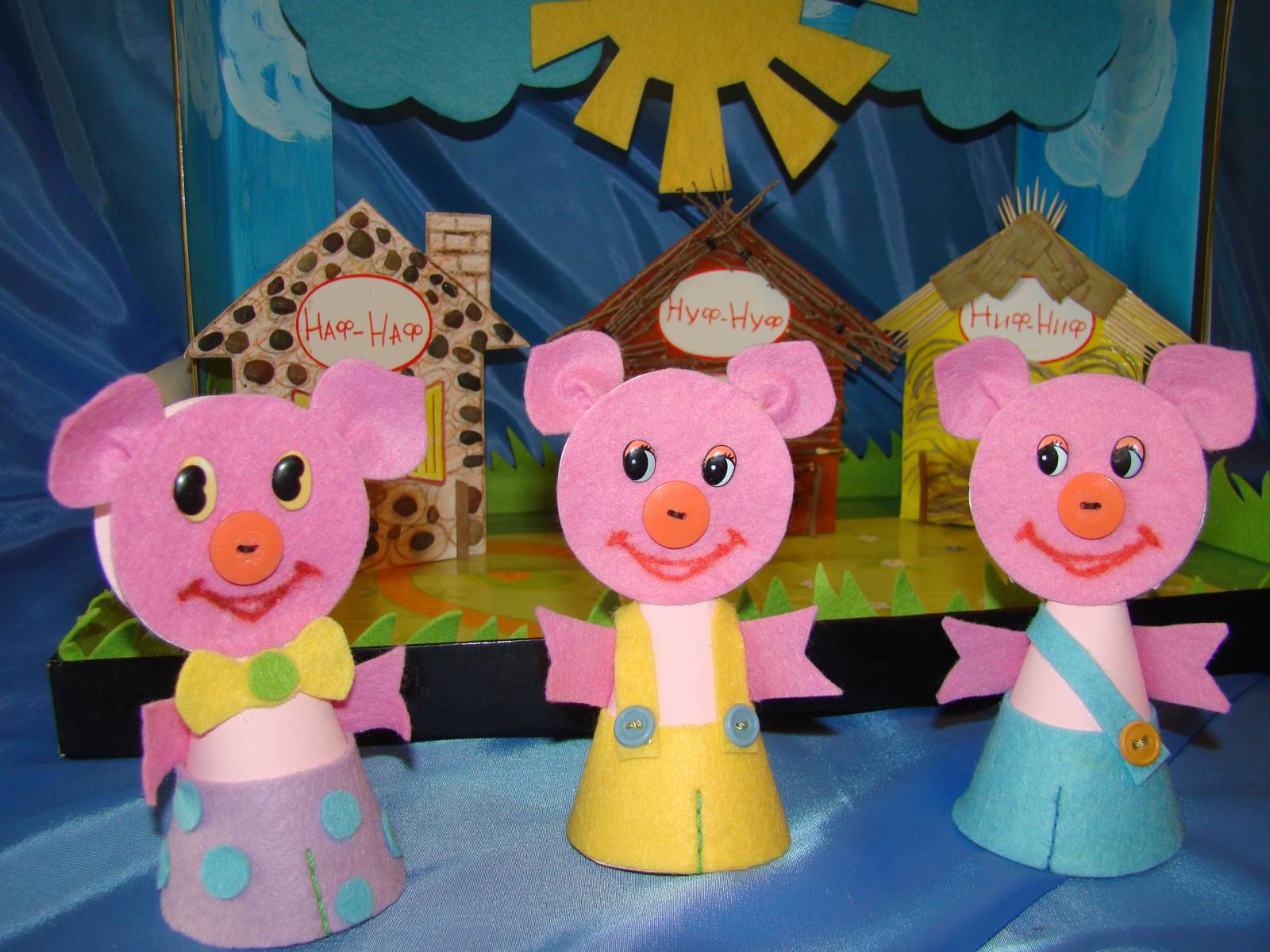 На верхнюю часть коробки закрепить ленту – и театр готов. Ребенок может повесить коробку на шею или на дверную ручку и показывать представление.Вариант 2Склеить из бумаги тубус – туловище театрального персонажа. Размер зависит от того, будет ли кукла надеваться на руку или на палец. На тубус наклеить элементы мордочки/лица.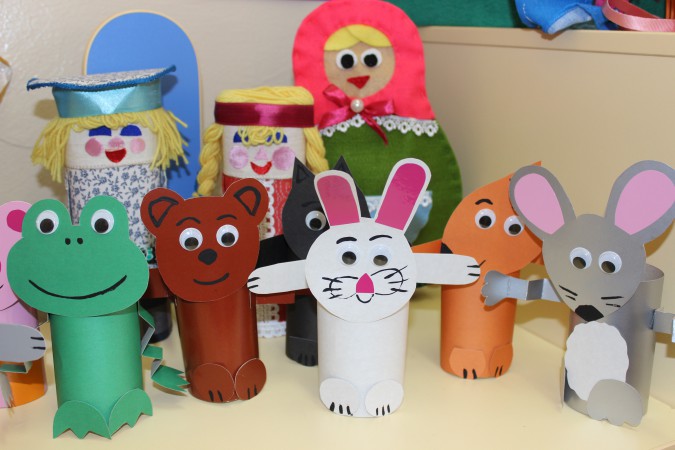 Вариант 3	Можно взять готовые тубусы от туалетной бумаги и при помощи цветной бумаги декорировать их.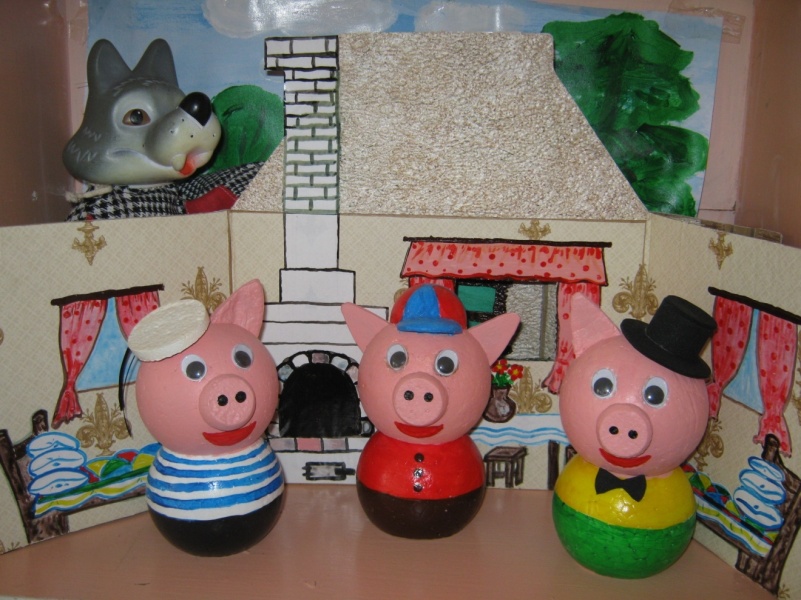 ПерчаточныйПерчаточная кукла должна плотно сидеть на руке, для этого, определив удобное положение пальцев в перчатке, делают выкройку.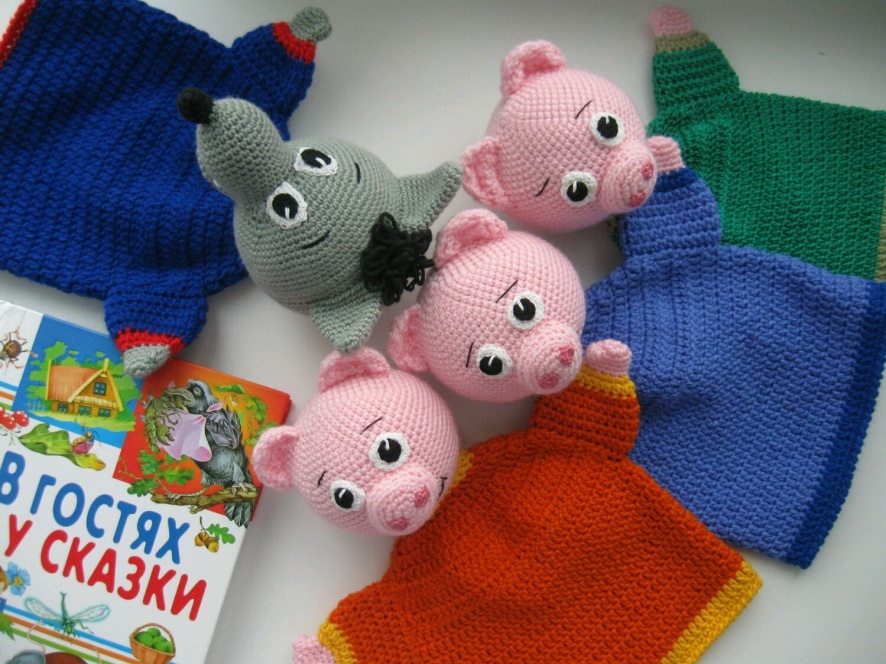 Для изготовления куклы – русского шута Петрушки — понадобятся:флис для туловища 3 цветов;наполнитель;пряжа;паста для моделирования или пластилин;ножницы.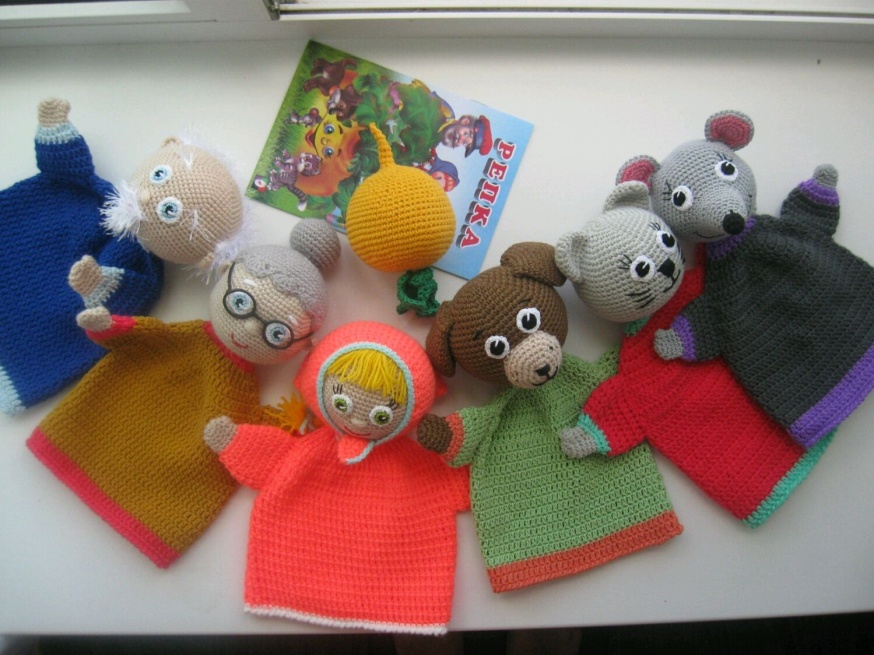 Ход работы:Голова формируется из пасты для моделирования или пластилина. В середину вставляют картонный тубус по размеру пальца. Волосы из пряжи приклеивают.По выкройке варежки сделать одежду Петрушки, сшить, в ручки вставить трубочки из картона. Их набивают наполнителем и закрепляют клеем.Сшить колпачок, приклеить на голову.